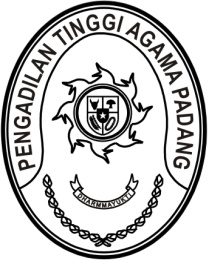 SURAT PENUNJUKANNomor : W3-A/1291/OT.00/4/2022	Dalam rangka kelancaran pelaksanaan Pelantikan Pengelola Pengadaan Barang/Jasa pada Pengadilan Tinggi Agama Padang, pada hari Rabu, tanggal 27 April 2022, dengan ini kami Ketua Pengadilan Tinggi Agama Padang menunjuk pelaksana kegiatan pelantikan sebagaimana tersebut dibawah ini:Pembawa Acara	: Mursyidah, S.AP.Pembaca Surat Keputusan	: Rifka Hidayat, S.H.Rohaniawan 	: Drs. DaryamurniDo’a 	: Kutung Saraini, S.Ag.Ajudan	: Fadhliamin, S.Si.Saksi-saksi	: 1. Elvi Yunita, S.H., M.H.		  2. Millia Sufia, S.E., S.H., M.M.Dokumentasi 	: 1. Berki Rahmat, S.Kom.	  2. Efri Sukma		  3. Muhammad Andi Purwanto, A.Md.T.		  4. Fadil Wahyudy, S.I.Kom.Demikian surat penunjukan ini dibuat untuk dilaksanakan sebagaimana mestinya.22 April 2022			Ketua,			Zein Ahsan